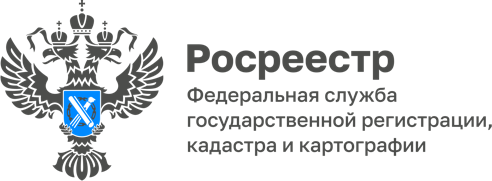 20.06.2022Изменились требования к подготовке межевого плана19 июня 2022 года вступил в силу приказ Росреестра от 14.12.2021 № П/0592*, которым утверждаются новая форма и состав сведений межевого плана, а также требования к его подготовке. Установлены требования к подготовке акта согласования местоположения границ земельного участка в виде электронного документа, что позволит проводить согласование местоположения границ участков в электронном виде. Определены правила подготовки межевого плана в целях осуществления кадастрового учета одновременно в отношении смежных и несмежных земельных участков на основании одного заявления и одного межевого плана. Утверждены правила подготовки межевого плана при уточнении местоположения границ земельных участков, в том числе обобщен перечень документов, подтверждающих существование границ участков на местности 15 лет и более. Определены условия, при которых допускается подготовка межевого плана в связи с образованием земельных участков без предварительного выполнения кадастровых работ по уточнению описания местоположения границ исходного участка. При этом обращаем ваше внимание, что для осуществления государственного кадастрового учета недвижимого имущества и (или) государственной регистрации прав на недвижимое имущество и сделок с ним до 19.03.2023 могут быть представлены межевые и технические планы, подготовленные в соответствии с формой и требованиями к их подготовке, действовавшими до 19.06.2022, если они были подготовлены и подписаны усиленной квалифицированной электронной подписью кадастрового инженера до 19.06.2022.*Приказ Росреестра от 14.12.2021 № П/0592 «Об утверждении формы и состава сведений межевого плана, требований к его подготовке» вступил в силу 19.06.2022, в связи с признанием утратившим силу приказа Минэкономразвития России от 08.12.2015 № 921. Материал подготовлен Управлением Росреестра по Республике Адыгея
------------------------------------Контакты для СМИ: (8772)56-02-4801_upr@rosreestr.ruwww.rosreestr.gov.ru385000, Майкоп, ул. Краснооктябрьская, д. 44